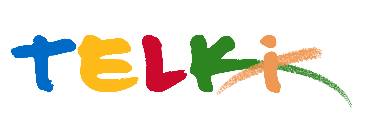 Telki Község Önkormányzata2089 Telki, Petőfi u.1.Telefon: (06) 26 920 801E-mail: hivatal@telki.huwww.telki.huELŐTERJESZTÉS A Képviselő-testület 2023. február 13-i rendes ülésére egyes szociális tárgyú rendeletek módosításárólA napirendet tárgyaló ülés dátuma: 			2023.02.13. A napirendet tárgyaló ülés: 				Szociális Bizottság, Képviselő-testület Előterjesztő: 						Deltai Károly polgármesterAz előterjesztést készítette: 				dr. Lack Mónika jegyző		 A napirendet tárgyaló ülés típusa: 			nyílt / zárt A napirendet tárgyaló ülés típusa:			rendes / rendkívüliA határozat elfogadásához szükséges többség típusát: egyszerű / minősített A szavazás módja: 					nyílt / titkos 1.Előzmények, különösen az adott tárgykörben hozott korábbi testületi döntések és azok végrehajtásának állása: -2. Jogszabályi hivatkozások: -3.Költségkihatások és egyéb szükséges feltételeket, illetve megteremtésük javasolt forrásai: -4. Tényállás bemutatása: A szociális támogatások alapjául szolgáló törvény (1993. évi III. törvény a szociális igazgatásról és szociális ellátásokról) 2023. január 1. napján módosult, a szociális ellátások és támogatások összegének megállapításánál a viszonyítási alap a jövőben nem az öregségi nyugdíj, hanem az ún. szociális vetítési alap lesz. A változás oka az lehet, hogy a korábbi elsősorban a nyugdíjszakágazat mutatószáma, a szociális vetítési alap pedig a szociális területen veszi majd figyelembe a szakterület sajátosságait (A 2022. évi L. törvény 16. §-ának indokolása szerint „a jogszabály a társadalombiztosítási nyugdíjakhoz nem kapcsolódó ellátásokra, jövedelemhatárokra és egyéb összeghatárokra – a bírósági végrehajtásról szóló törvény kivételével – egységes viszonyítási alapot vezet be szociális vetítési alap elnevezéssel.) A szociális vetítési alap összege megegyezik az öregségi nyugdíjminimum összegével, azaz 28.500 Ft. Erre tekintettel az alábbi rendeletek módosítása szükséges:az önkormányzat tulajdonában álló lakások és nem lakás céljára szolgáló helyiségek bérletéről szóló 28/2007 (XII.12.) önkormányzati rendeleta tanulmányi ösztöndíjakról szóló 14/2011 (VI.29.) önkormányzati rendeleta szociális igazgatásról és ellátásokról valamint a gyermekvédelmi ellátásokról szóló 17/2017. (X. 31.) önkormányzati rendeletTelki, 2023. január 23.												Deltai Károly												polgármesterTelki Község Önkormányzata Képviselő-testületének .../.... (...) önkormányzati rendeleteegyes szociális tárgyú rendeletek módosításárólTelki Község Önkormányzatának Képviselő-testülete a szociális igazgatásról és szociális ellátásokról szóló 1993. évi III. törvény 132. § (4) bekezdés d) és g) pontjában és a 134/E. §-ában kapott felhatalmazás alapján, Magyarország helyi önkormányzatairól szóló 2011. évi CLXXXIX. törvény 13. § (1) bekezdés 8a. és 10. pontjában meghatározott feladatkörében eljárva, a következőket rendeli el:1. §A Telki Község Önkormányzat Képviselő-testületének 28/2007. (XII. 12.) számú rendelete az önkormányzat tulajdonában álló lakások és nem lakás céljára szolgáló helyiségek bérletéről szóló 28/2007 (XII.12.) önkormányzati rendelet 3. § (1) bekezdésében az „az öregségi nyugdíj mindenkori legkisebb” szövegrész helyébe az „a szociális vetítési alap” szöveg és a „mindenkori öregségi nyugdíjminimum” szövegrész helyébe a „szociális vetítési alap összegének” szöveg lép.2. §A Telki község Képviselő-testülete 14/2011. (06.29.) Ör. számú rendelete a tanulmányi ösztöndíjakról szóló 14/2011 (VI.29.) önkormányzati rendelet 4. § e) pontjában az „öregségi nyugdíj mindenkori legkisebb” szövegrész helyébe az „a szociális vetítési alap” szöveg lép.3. §A szociális igazgatásról és ellátásokról valamint a gyermekvédelmi ellátásokról szóló 17/2017. (X. 31.) önkormányzati rendeleta)	7. § (5) bekezdésében az „az öregségi nyugdíj mindenkori legkisebb összegének” szövegrész helyébe az „a szociális vetítési alap összegének” szöveg,b)	7. § (6) bekezdésében az „az öregségi nyugdíj mindenkori legkisebb összegének” szövegrész helyébe az „a szociális vetítési alap összegének” szöveg,c)	7. § (7) bekezdés záró szövegrészében az „az öregségi nyugdíj mindenkori legkisebb összegének” szövegrész helyébe az „a szociális vetítési alap összegének” szöveg,d)	7. § (8) bekezdésében az „az öregségi nyugdíj mindenkori legkisebb” szövegrész helyébe az „a szociális vetítési alap” szöveg,e)	8. § (1) bekezdésében az „az öregségi nyugdíj mindenkori legkisebb összegének” szövegrész helyébe az „a szociális vetítési alap összegének” szöveg,f)	8. § (2) bekezdésében a „mindenkori öregségi nyugdíj” szövegrész helyébe a „szociális vetítési alap összegének” szöveg,g)	11. § (2) bekezdés b) pontjában az „az öregségi nyugdíj mindenkori legkisebb összegének” szövegrészek helyébe az „a szociális vetítési alap összegének” szöveg,h)	12. § (2) bekezdés a) pontjában az „az öregségi nyugdíj mindenkori legkisebb összegének” szövegrész helyébe az „a szociális vetítési alap összegének” szöveg,i)	13. § (1) bekezdés a) pont ad) alpontjában az „az öregségi nyugdíj mindenkori legkisebb” szövegrész helyébe az „a szociális vetítési alap” szöveg,j)	13. § (6) bekezdésében az „az öregségi nyugdíj mindenkori legkisebb összegének” szövegrész helyébe az „a szociális vetítési alap összegének” szöveg,k)	15. § (4) bekezdésében a „mindenkori öregségi nyugdíj legkisebb összegének” szövegrész helyébe az „a szociális vetítési alap összegének” szöveg,l)	17. § (1) bekezdésében az „az öregségi nyugdíj mindenkori legkisebb összegének” szövegrész helyébe az „a szociális vetítési alap összegének” szöveglép.4. §Ez a rendelet a kihirdetését követő harmadik napon lép hatályba, és a kihirdetését követő negyedik napon hatályát veszti.			Deltai Károly						dr. Lack Mónika			polgármester							jegyző